Queensborough Swim Club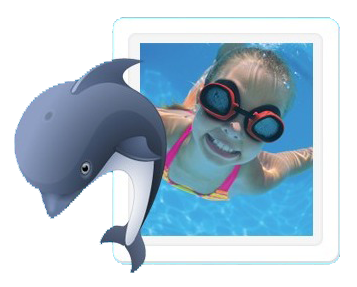 1138 Miller Ave., San Jose, CA 95129         Between Rainbow & BollingerPool Hours:Sun - Thurs 7:00 am - 9:00 pm and Fri and Sat 7:00 am - 10:00 pmLifeguards on duty in the summer Mon-Fri from 1 pm - 5 pm.

This is a fun family oriented neighborhood non-profit pool (since 1964!), safe, very clean, HEATED,remodeled patio and pool, bathroom/showers, barbecue, not crowded, and lots of parking!      Membership/Swim Lesson Registration:Mail application/check or drop off application/check or cash in the Club House doormail slot OR come to our FREE Ice Cream Social (please RSVP) on Sunday June 3 from 1-4 pmOR visit QPOOL.ORG OR email info@qpool.org for the 2018 Membership ApplicationMemberships availableFamily (2 adults & up to 3 children for 12 months) $650, Life Time (2 adults & up to 3 children) $5000, Senior (2 adults only, both over 62 years old) $275   (each additional child over 3 children is $25 each)     Membership includes REDUCED RATES on: Swim Lessons, Kid's Night Out, and Club House RentalsSwim lessons!Private and semi-private lessons: Adults and children – 2 years to 99 years. 1/2 hour or hour sessions are offered. Let us know what day(s) and time(s) work for you.  Fees:  Private (1 lesson):    $30/half hour, $50/hour       Semi-Private (1 lesson):     $20/half hour, $30/hour       Group lessons: Children 3 years – 13 years                            Beginner, Advanced Beginner, Intermediate and Advanced lessons. Weekly sessions (Mon-Fri): Jun 11-Aug 10, Half hour lessons in the morning 9 am – 12 pm                                                   Fees: (5 lessons):   Members $50   Non-members: $90 Nine Saturday sessions: Jun 9-Aug 11 (not on June 30), Half hour lessons in the morning 10:30 am – 12 pm Fees: Members $12/lesson $96/9 lessons    Non-members: $17/lesson $136/9 lessonsKid’s Night Out (KNO) is back!Friday night 6 pm – 9:30 pmFridays in June, July, and August  KNO includes lifeguarded SWIMMING, pizza, drinks, dessert, crafts and a movie!!Fees: Members: one child: $20; each addtl child: $15, Non-members welcome for $5 more per child.Clubhouse rental: Members: $75 for 3 hours ($25 each additional hour and $5 each guest swimmer),                             Non-members: $30 per hour, minimum of 3 hours ($30 each addtl hour and no swimmers) Ice Cream Social: Come join us Sunday, June 3 from 1-4 pm and see what we are about! For Complete Registration Info, visit QPOOL.ORG, email info@qpool.org or call/leave message at 408-446-3921                                           